Unit 2 Lesson 2 Cumulative Practice ProblemsHere are Circles  and . Point  is the center of dilation, and the dilation takes Circle  to Circle .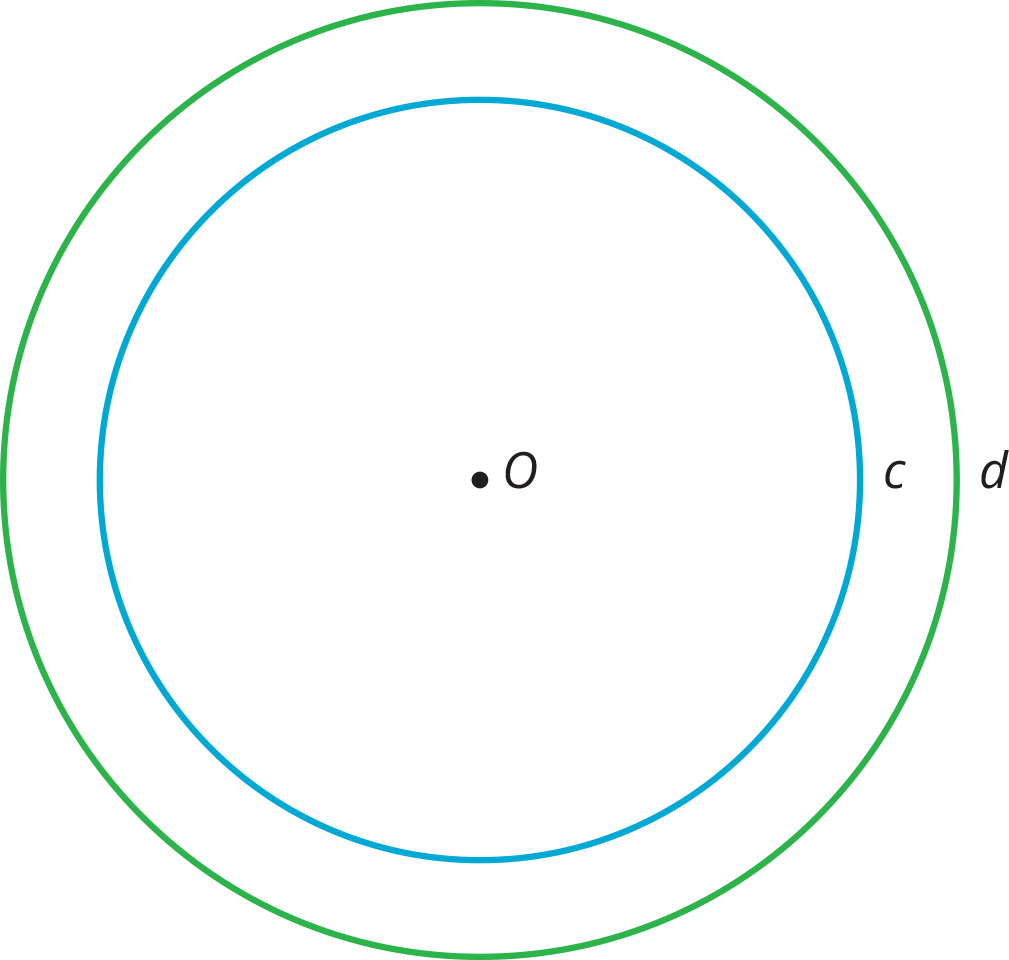 Plot a point on Circle . Label the point . Plot where  goes when the dilation is applied.Plot a point on Circle . Label the point . Plot a point that the dilation takes to .Here is triangle .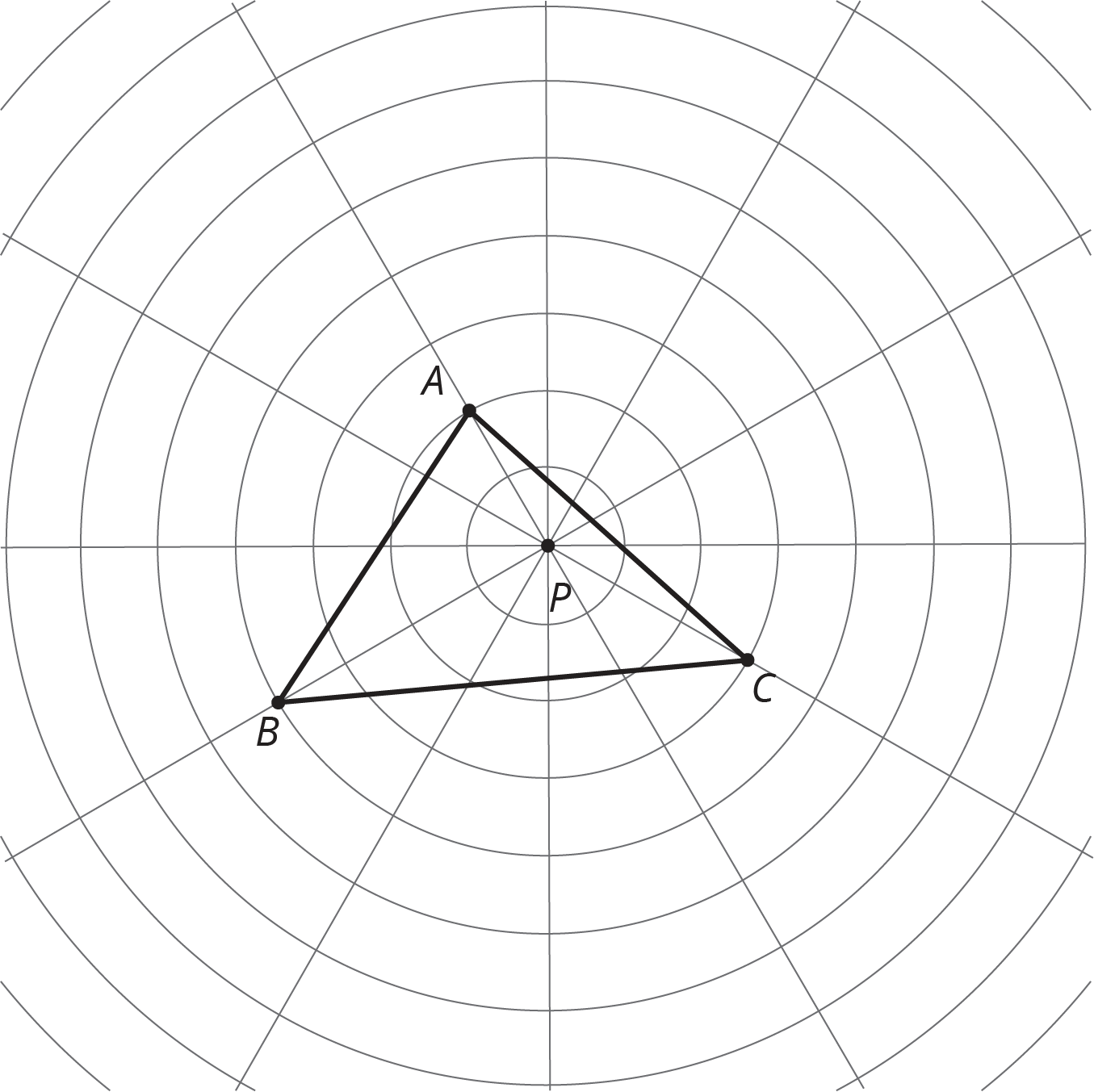 Dilate each vertex of triangle  using  as the center of dilation and a scale factor of 2. Draw the triangle connecting the three new points.Dilate each vertex of triangle  using  as the center of dilation and a scale factor of . Draw the triangle connecting the three new points.Measure the longest side of each of the three triangles. What do you notice?Measure the angles of each triangle. What do you notice?Describe a rigid transformation that you could use to show the polygons are congruent.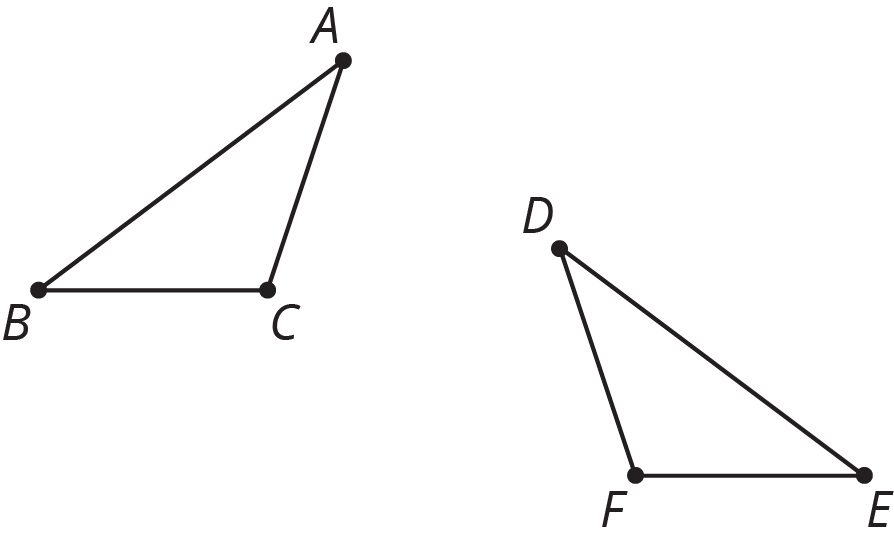 (From Unit 1, Lesson 12.)The line has been partitioned into three angles.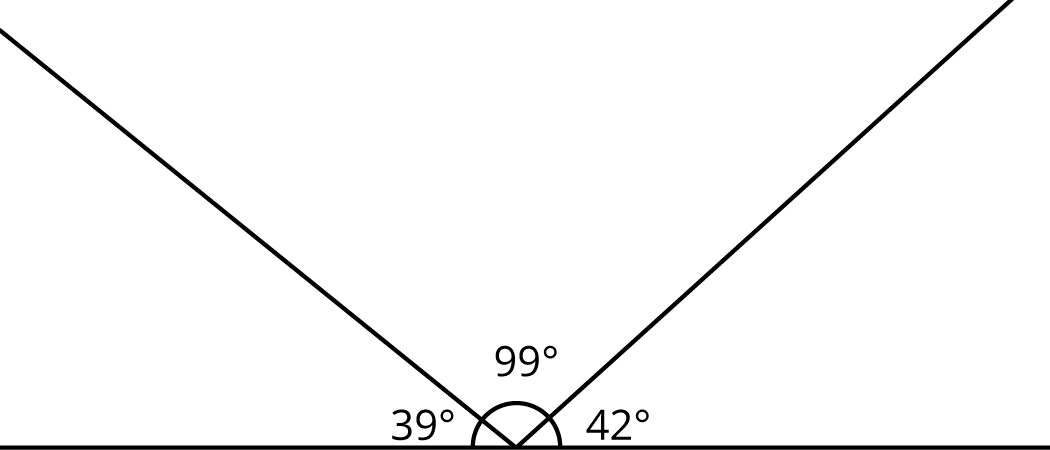 Is there a triangle with these three angle measures? Explain.(From Unit 1, Lesson 15.)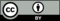 © CC BY Open Up Resources. Adaptations CC BY IM.